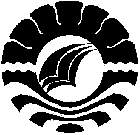 SKRIPSIPENERAPAN    MODEL    PEMBELAJARAN    KOOPERATIF    TIPE COOPERATIVE   INTEGRATED   READING   AND   COMPOSITION (CIRC) UNTUK MENINGKATKAN KEMAMPUAN MEMBACA PEMAHAMAN  PADA  MATA  PELAJARAN BAHASA INDONESIA SISWA KELAS VB  SD NEGERI TIDUNG KOTA MAKASSARNUR INDAH SYARI MUKMAHPROGRAM STUDI PENDIDIKAN GURU SEKOLAH DASAR FAKULTAS ILMU PENDIDIKAN UNIVERSITAS NEGERI MAKASSAR2016